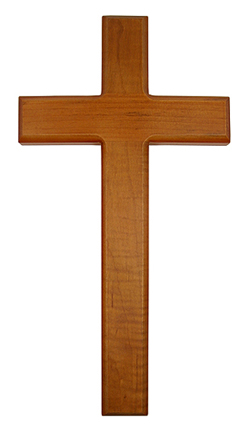  6月28日（日）～7月5日（日）神学生が主の御用のため勉学に打ち込めるように、またそのために生活面・経済面の不安が払拭できるよう、北関東地方連合あげて祈りを合わせ、神学校献金をささげて参りましょう。●お祈りください！①神学生が、主の御用のため十分に学ぶことができますように。②神学生の必要が満たされ、経済的不安が払拭されますように。③各神学校・神学部の働きが十分に用いられますように。④東京バプテスト神学校の教室取得問題が解決へと導かれますように。●おささげください！　①神学校献金全国目標額　　３０００万円2015年度支給実績は、Ⅰ種奨学金＋Ⅱ種奨学金　合計２６，２９６,０００円　に対し、　　　2015年度神学校献金予測は、・・・・・・・・・・  ２４,０００,０００円　です。まだまだ、わたしたちの支援を必要としています。「また、わたしたちの期待以上に、彼らはまず主に、次いで、神の御心にそってわたしたちにも自分自身を献げた」（コリントの信徒への手紙二　8：5）　　　　　　　　　アーメン